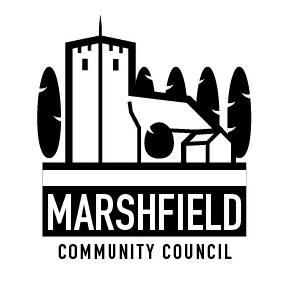                                 Serving the Communities of Castleton and Marshfield            Chairman: Mrs Catherine Grady      Clerk: Mr G C Thomas  4 Kenilworth Road Newport South Wales NP19 8JQ                         Tel: 01633 664285	                        e-mail:marshfieldcommunitycouncil@gmail.comDear CouncillorThe next meeting of Marshfield Community Council will be held at the Village Hall, Wellfield Road, Marshfield on TUESDAY 12th February 2019 commencing at 7:30p.m.Yours sincerelyG C ThomasClerkAGENDANo.ItemTime (mins)1Apologies.  22Declaration of interests.  13To meet persons interested in joining the Council and to decide on co-option to fill vacant seats.104Police Matters155Time allowed for members of public to speak (In line with Standing Order on Public Participation in Meetings)156To confirm the minutes of the Monthly Council meeting held on 8th January 2019.  57Review of actions arising from the Council Meeting held on 8th January 2019.158Financial Matters:i) To receive an update on payments and receipts and a bank reconciliation.ii) Concurrent functions grant update.iii) Other financial matters.109To receive a list of suggestions for community projects and select projects to receive  further action.2010To consider an offer to work from Cardiff Conservation Volunteers.511Planning Matters:i) To approve and adopt the observations sent to Newport City Council for the following planning applications:MCC 891Conex 18/1134PROPOSAL: Single storey Rear Extension  SITE:  5 Acorn Place Cardiff CF3 2WEThe Community Council does not wish to make any comments.ii) To consider observations to be returned to Newport City Council for the following planning application:MCC 892Conex 18/1255PROPOSAL: Side extension to bungalow, along with rear dormer, roof lights, new glazing in side elevation, raised terrace, amended openings, new entrance door and rear pergola.SITE: Whitehaven, Bakery Lane, Castleton, CF3 2LFiii) Other planning matters.512Correspondence513Communication:i) To agree items to be included in the monthly communication to residents in the Marshfield Mail and any posts required to the Community Council website. 514Any other business.10The next Council meeting is scheduled to be held on Tuesday 12th March 2019.The next Council meeting is scheduled to be held on Tuesday 12th March 2019.The next Council meeting is scheduled to be held on Tuesday 12th March 2019.